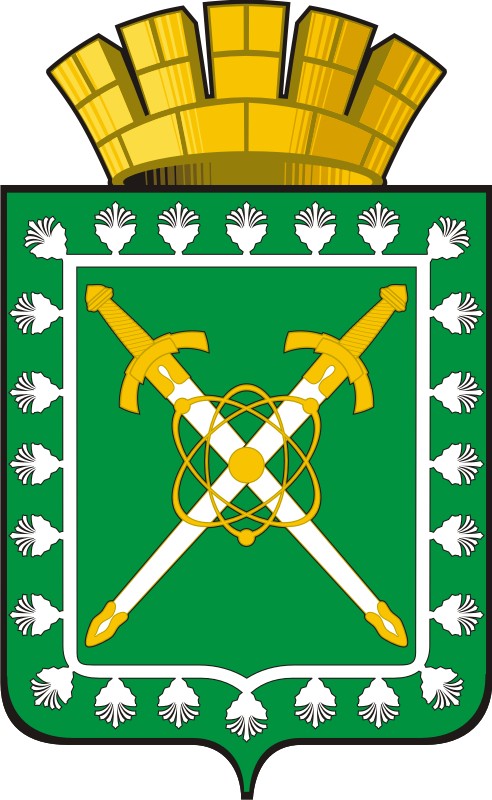 АДМИНИСТРАЦИЯ ГОРОДСКОГО ОКРУГА «ГОРОД ЛЕСНОЙ»П О С Т А Н О В Л Е Н И Е29.01.2018	№ 113г. ЛеснойО внесении изменений в постановление администрации городского округа «Город Лесной» от 17.01.2018 № 65 «Об утверждении Перечня закрепленных территорий городского округа «Город Лесной» 
за муниципальными общеобразовательными учреждениями»В соответствии со статьей 9 Федерального закона от 29 декабря 2012 года № 273-ФЗ «Об образовании в Российской Федерации» ПОСТАНОВЛЯЮ:Внести изменения в Перечень закрепленных территорий городского округа «Город Лесной» за муниципальными общеобразовательными учреждениями городского округа «Город Лесной», утвержденный постановлением администрации городского округа «Город Лесной» от 17.01.2018 № 65 «Об утверждении Перечня закрепленных территорий городского округа «Город Лесной» за муниципальными общеобразовательными учреждениями», изложив строку 7 в новой редакции (приложение).Опубликовать постановление на официальном сайте администрации городского округа «Город Лесной», официальном сайте муниципального казенного учреждения «Управление образования администрации городского округа «Город Лесной», в печатном средстве массовой информации «Вестник - официальный».Контроль исполнения постановления возложить на заместителя главы администрации городского округа «Город Лесной» по вопросам образования, культуры и спорта Е.А. Виноградову.Глава городского округа 
«Город Лесной»		     С.Е. ЧерепановПриложениек постановлению администрации 
городского округа «Город Лесной»от 29.01.2018 № 113Перечень закрепленных территорий городского округа «Город Лесной» за муниципальными общеобразовательными учреждениями 
городского округа «Город Лесной»№Образовательное учреждениеПеречень населенных пунктов, улиц и домов1237.Муниципальное бюджетное общеобразовательное учреждение «Средняя общеобразовательная школа № 74»ул. Первомайская, включая все жилые домаул. Тельмана, включая все жилые домаул. Карла-Либкнехта, включая все жилые домаул. Щорса, включая все жилые домаул. Островского, включая все жилые домаул. Пионерская, включая все жилые домаул. Розы Люксембург, включая все жилые домаул. Профсоюзная, включая все жилые домаул. Вайнера, включая все жилые домаул. Павлика Морозова, включая все жилые домаСеверный проезд, включая все жилые домаул. Луговая, включая все жилые домаул. Строителей, включая все жилые домаул. Сиротина, 2, 4, 8, 6, 9, 10, 11, 12, 13, 14, 16, 18, 20ул. Энгельса 6, 6а, 8Технический проезд, включая все домаПромышленный проезд, включая все домаПромышленная зона 1, включая все дома